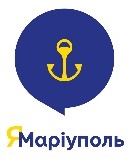 CHARITABLE ORGANIZATION «CHARITY FUND «I AM MARIUPOL»st. Andriya Fabra, 10, city Dnipro, Dnipropetrovsk region, 49000, UkraineTel. +38(050) 326 10 29, e-mail: iammariupol1@gmail.com,Priorytetowe potrzeby w ośrodkach «Ja-Mariupol»PROJEKT 1: Autobus dla uczniów i nauczycieli do ewakuowanej szkoły w Kijowie	Szkoła znajduje się w dzielnicy Puszcza-Wodyca (przedmieście Kijowa), gdzie nie ma linii metra, a czas dojazdu do liceum dla niektórych dzieci wynosi około 1,5 godziny. Zajęcia w szkole kończą się wieczorem o 17:50 i trudno dostać się do najbliższej stacji komunikacji miejskiej. Szkoła liczy 36 nauczycieli i 280 dzieci, przy czym codziennie trzeba odebrać i odprowadzić 60 dzieci.	Autobus będzie wykorzystywany do zorganizowanego transportu uczniów i nauczycieli do liceum na terenie miasta Kijowa, a także do transportu podczas organizacji imprez kulturalno-oświatowych liceum.	Potrzebujemy jeden autobus pasażerski - liczba miejsc dla pasażerów: 60 miejsc, 
typ silnika: diesel.PROJEKT 2: Otwarcie centrum wsparcia domowego 
„JA-MARIUPOL.TURBOTA” we LwowieW ośrodku «Ja-Mariupol» we Lwowie zarejestrowanych jest 8181 mieszkańców Mariupola. Mieszkańcy Mariupola bardzo potrzebują i proszą o otwarcie centrum wsparcia domowego, gdzie będzie: gabinet stomatologiczny, gabinet psychologa, pralnia, usługi krawieckie, fryzjer oraz pokój dziecięcy. Ze względu na wysoki koszt sprzętu potrzebujemy pomocy w wyposażeniu kolejnych oddziałów centrum wsparcia domowego:Stomatologia, gabinet lekarski, gabinet psychologa;Pralnia;Zakład krawiecki;Salon fryzjerski;Pokój dziecięcy z wyposażeniem do gier.PROJEKT 3: Potrzeba dostarczenia żywności i zestawów higienicznych do ośrodków «JA-MARIUPOL» znajdujących się we Lwowie i Winnicy		W mieście Lwów w naszym ośrodku zarejestrowanych jest 8181 mieszkańców Mariupola (3606 rodzin), a w mieście Winnica - 6970 (2875 rodzin). Naszym celem jest pomoc mieszkańcom Mariupola w zaopatrzeniu w zestawy higieniczne i żywnościowe.	Biorąc pod uwagę trudną sytuację finansową takich rodzin, bardzo potrzebujemy pomocy przy zakupie (zbiórce) takich zestawów żywnościowych i higienicznych w jak największych ilościach.PROJEKT 4: Wyposażenie w środki transportu dla centrum w KijowieW ośrodku zarejestrowani są mieszkańcy Mariupola (osoby starsze) – 2536, osoby niepełnosprawne – 743, dzieci – 3161. Potrzebne są środki transportu dla mieszkańców, osób niepełnosprawnych i emerytów tak, aby zaspokoić potrzeby logistyczne na obszarze miasta Kijowa. Optymalnym rozwiązaniem jest jeden mikrobus dla pasażerów: 8-9 miejsc, typ silnika: diesel.Potrzebny jest także jeden mały samochód dostawczy (liczba miejsc: 2-5 miejsc; liczba drzwi: 5 drzwi; typ silnika: diesel), do obsługi 2 centrów pomocy Ja-Mariupol. Pojazdy te będą także wykorzystywane dla potrzeb bezpośredniego utrzymania centrów i pomocy osobom w nim zarejestrowanym w bieżących pracach domowy i remontowych. 	Dlatego pożądane jest także ich  wyposażenie w dodatkowe  narzędzia do prac budowlanych i remontowych (piła, klucz udarowy, szlifierka, wiertarka udarowa, wiertarko-wkrętarka), i wyposażenie do prac remontowych.PROJEKT 5: Wyposażenie w środki transportu dla centrum w DnieprzeW centrum zarejestrowani są mieszkańcy Mariupola (osoby starsze) – 1 076, osoby niepełnosprawne – 296, dzieci – 2 319. Potrzebne są środki transportu dla mieszkańców, osób niepełnosprawnych i emerytów związanych z centrami w mieście Dnipro. Rozwiązaniem może służyć jeden mikrobus dla pasażerów: 8-9 miejsc, typ silnika: diesel.Potrzebny jest także jeden mały samochód dostawczy (liczba miejsc: 2-5 miejsc; liczba drzwi: 5 drzwi; typ silnika: diesel) do obsługi osób które zamieszkują 3 akademiki (gdzie mieszka 1121 osób), a także dla realizacji bieżącej pomocy na terenie miasta Dniepr. Pożądane wyposażenie dodatkowe pojazdów: narzędzia do prac budowlanych i remontowych (piła, klucz udarowy, wiertarka, szlifierka, wiertarka udarowa, wiertarko-wkrętarka), śrut do prac remontowych.